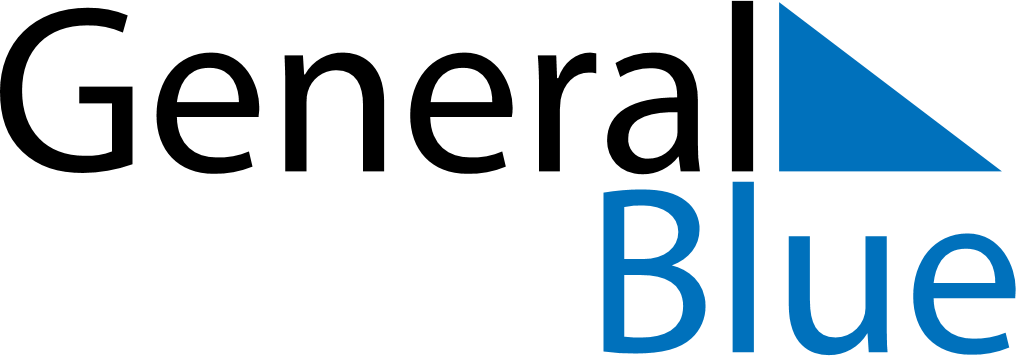 June 2018June 2018June 2018June 2018June 2018June 2018LatviaLatviaLatviaLatviaLatviaLatviaSundayMondayTuesdayWednesdayThursdayFridaySaturday1234567891011121314151617181920212223Midsummer Eve24252627282930MidsummerNOTES